Č. j. 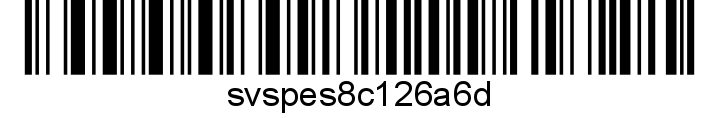 Nařízení Státní veterinární správy Krajská veterinární správa Státní veterinární správy pro Zlínský kraj (dále „KVSZ“), jako správní orgán příslušný podle § 49 odst. 1 písm. c) zákona č. 166/1999 Sb., o veterinární péči a změně některých souvisejících zákonů, ve znění pozdějších předpisů (dále „veterinární zákon“), v souladu s ustanovením § 75a veterinárního zákona a podle nařízení Evropského parlamentu a Rady (EU) 2016/429 ze dne 9. března 2016 o nákazách zvířat 
a o změně a zrušení některých aktů v oblasti zdraví zvířat („právní rámec pro zdraví zvířat“), 
v platném znění, a nařízení Komise v přenesené pravomoci (EU) 2020/687 ze dne 17. prosince 2019, kterým se doplňuje nařízení Evropského parlamentu a Rady (EU) 2016/429, pokud jde o pravidla pro prevenci a tlumení určitých nákaz uvedených na seznamu (dále „Nařízení Komise 2020/687“), rozhodla takto:                                                                Čl. 1Ukončení mimořádných veterinárních opatřeníMimořádná veterinární opatření nařízená KVSZ ve vymezeném uzavřeném pásmu ve Zlínském kraji v části katastrálního území 742937 Rožnov pod Radhoštěm v souvislosti s výskytem nebezpečné nákazy vysoce patogenní aviární influenzy v k.ú 677094 Kunčice pod Ondřejníkem (okres Frýdek - Místek) vyhlášená nařízením Státní veterinární správy 
č.j. SVS/2022/170716-Z ze dne 29. 12. 2022, které bylo změněno nařízením SVS 
č.j. SVS/2023/006181-Z ze dne 10. 1. 2023, se ukončují.                                                                Čl. 2                                     Zrušovací ustanovení Zrušuje se nařízení Státní veterinární správy č.j. SVS/2022/170716-Z ze dne 
29. 12. 2022 ve znění nařízení č.j. SVS/2023/006181-Z ze dne 10. 1. 2023. Čl. 3    Společná a závěrečná ustanovení(1) Toto nařízení nabývá podle § 4 odst. 1 zákona č. 35/2021 Sb., o Sbírce právních předpisů územních samosprávných celků a některých správních úřadů (dále „zákon č. 35/2021 Sb.“) platnosti okamžikem jeho vyhlášení formou zveřejnění podle § 2 odst. 1 zákona
č. 35/2021 Sb. ve Sbírce právních předpisů územních samosprávných celků a některých správních úřadů (dále „Sbírka právních předpisů“). Účinnosti nabývá toto nařízení podle § 4 odst. 2 zákona č. 35/2021 Sb. počátkem dne následujícího po dni jeho vyhlášení, neboť to vyžaduje naléhavý obecný zájem zasahovat do práv a oprávněných zájmů dotčených osob pouze v nezbytném rozsahu a po nezbytnou dobu.  (2) Toto nařízení se podle § 75a odst. 2 a 4 veterinárního zákona vyvěšuje na úředních dekách krajského úřadu a všech obecních úřadů, jejichž území se týká, na dobu nejméně 15 dnů a musí být každému přístupné u krajské veterinární správy, krajského úřadu a všech obecních úřadů, jejichž území se týká.(3) Státní veterinární správa zveřejní oznámení o vyhlášení nařízení ve Sbírce právních předpisů na své úřední desce po dobu alespoň 15 dnů ode dne, kdy byla o vyhlášení vyrozuměna.Ve  dne ředitel podepsáno elektronickyObdrží: 